Проект «Цветная неваляшка – забавная игрушка»Авторы: Воспитатели группы «Почемучки» Харламова Е, В., Александровна Е. В.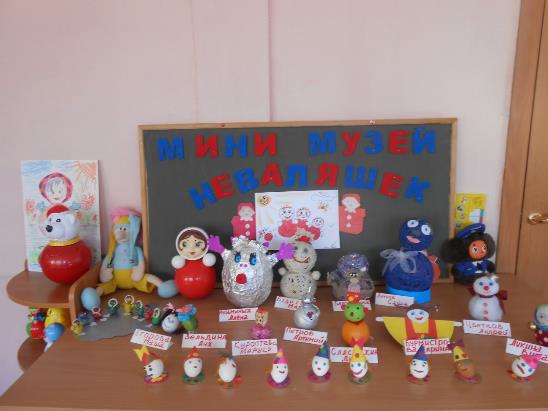 Актуальность темы проектаСовременные детские магазины завалены жутковатыми игрушками, и родители, вместе с заботливыми родственниками, не думая о последствиях, покупают их любимым сыновьям, внучатам, племянникам…Но плохая игрушка – это больше, чем некрасивый, нефункциональный предмет – это антиигрушка, формирующая искажённые ценности в душе ребенка.Игрушка, будучи культурным явлением, закладывает в сознании ребёнка понятие о красоте. Также игрушка закладывает в душу первоначальные понятия добра и зла, дает яркие, запоминающиеся образы, и от того, какими они будут, зависит формирование морально-нравственных представлений личности и ее развитие в целом. Как писал Кант: «Прекрасное — это символ морального добра».Современные игрушки – не позволяют развиться фантазии. Для ребенка современная игрушка – детализированная, технологичная, максимально напичканная электроникой – не игра, а всего лишь потребление технически сложной игрушки. То есть ребенок не развивает фантазию, а осваивает и использует то, что может игрушка. В антиигрушке содержится идея обладания, а не радостного творческого процесса и познания мира. Массовые игрушки уничтожают индивидуальность: и Миша, и Коля, и Света… все играют в песочнице с «человеком-пауком» – никаких индивидуальных отношений с игрушкой у ребенка нет.Задача педагогов обратить внимание детей на другие игрушки. Те игрушки, которые не навязаны детям современной рекламой, но которые необходимы детям для гармоничного развития личности, побуждают познавать мир, исследовать его. Игрушки, которые делают детей добрее, вызывают радостные эмоции, приобщают детей к народным традициям.Мы считаем, что к таким игрушкам относится игрушка неваляшка. Она яркая, эстетически оформленная, имеет старинные русские корни. Неваляшка позволит детям в доступной форме усвоить сложный физический закон – закон равновесия. Играя с неваляшкой, дети познают качества предмета – цвет, форму, размер, учатся сравнивать и анализировать.Тип проекта: исследовательски –творчески- игровой.Участники проекта: дети, воспитатели, родители.Возраст детей: 4 года.Проблема: почему неваляшка – особенная игрушка?Цель проекта: вызвать интерес детей к старинной игрушке – неваляшке и создать мини – музей неваляшкиЗадачи проекта:Для детей:*получить ответы на все вопросы о неваляшке;* выучить стихи, песни о неваляшке;*научиться играть в некоторые народные игры;*научиться рисовать неваляшку;* сделать неваляшку своими руками;*побывать в роли неваляшки.Для педагогов:	*вызвать у детей познавательный интерес к игрушкам в группе;*стимулировать и поощрять исследовательскую деятельность детей, любознательность, учить детей задавать вопросы;*расширять кругозор детей: дать детям представление о прошлом русского народа;*пополнить словарный запас детей словами «ярмарка», «скоморох»;*показать детям красоту народной музыки, песни*развивать речь, память детей, актёрское мастерство;*вызвать интерес детей к прошлому русского народа, увлечь народными играми;*пробуждать у детей эмоциональный интерес к деятельности и позитивные навыки взаимодействия со сверстниками и взрослыми;Для родителей:*изучить материал о прошлом игрушки – неваляшки;*учиться пересказывать научный материал в доступной для детей форме;*развивать связную речь ребёнка*включиться в совместную деятельность с детьми при создании продуктов проектной деятельности.Форма проведения итогового мероприятия проекта: Игровой досуг - «Праздник Неваляшек и Ванек-Встанек» Продукты проектаДля детей:*мини – музей неваляшки*произведения детского творчества (рисунки, аппликация, лепка, поделки);*детская драматизация стихов об игрушках* праздник Неваляшек и Ванек-ВстанекДля педагогов:*сценарий «Праздник Неваляшек и Ванек-Встанек» *конспекты НОД по данной теме;*картотека народных игр*картотека стихов о неваляшках*презентация проекта.Для родителей:* совместная поделка - неваляшка;Ожидаемые результаты по проекту*интерес детей к данной теме;*выразительное чтение детьми стихов, *исполнение детьми народной песни «Ехал Ваня», песни про неваляшку*умение играть в народные игры*продуктивное взаимодействие родителей с детьми;.Этапы проекта Подготовительный этапДеятельностный этап (реализация проекта)Завершающий этап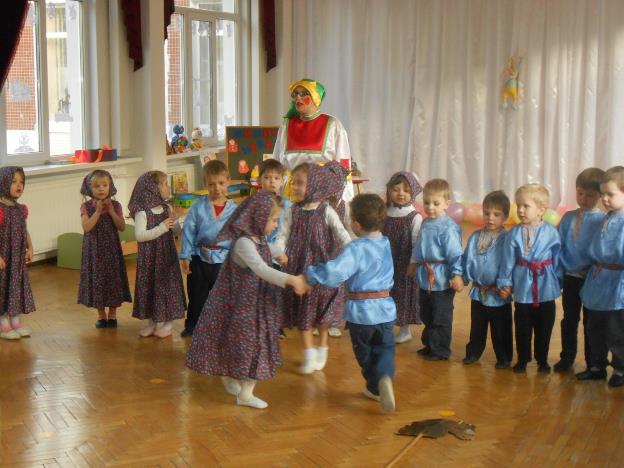 Действия педагоговСоздают книжную выставку, посвящённую игрушкам , предлагают  детям рассмотреть различные игрушки, среди которых неваляшка. Создают игровую ситуацию, в которой нужно положить игрушки спать.Действия детейВживаются в игровую ситуацию. Замечают отличие неваляшки от других игрушек – её нельзя положить. Обсуждают проблему. Совместно с воспитателем составляют вопросы о неваляшке. Принимают решение создать музей неваляшек.Действия родителейВключаются в обсуждение проблемы.Изучают информацию о истории создания игрушки – неваляшки.Помогают ребёнку разучить и артистично прочитать стихотворение о неваляшке, предложенное воспитателем.Занимаются поиском экспонатов для музея.Совместно с ребёнком изготавливают поделку – неваляшку.Знакомятся со списком литературы по теме, читают детям стихи по теме.Находят книги для выставки.Знакомятся с информацией на стенде.Речевое развитие -заучивание стихов - загадки об игрушках- рассказ о неваляшке по мнемотаблице- инсценировка произведений  С.Я. Маршака«Ванька – встанька»Б.Заходера ««Ванька – встанька» Чтение худож-ной литературы:С.Я. Маршак «Ванька – встанька»Б.Заходер ««Ванька – встанька»Другие стихи о неваляшкахФизическое развитиеПодвижные игры.«Заря - зареница»«Варим - варим киселёк»«Золотые ворота»Физическое развитиеПодвижные игры.«Заря - зареница»«Варим - варим киселёк»«Золотые ворота»Физическое развитиеПодвижные игры.«Заря - зареница»«Варим - варим киселёк»«Золотые ворота»Познанавательное развитиеНОД «В гости к куклам»презентация «Сказка о непослушном яйце»д\и «Из чего сделаны игрушки»Речевое развитие -заучивание стихов - загадки об игрушках- рассказ о неваляшке по мнемотаблице- инсценировка произведений  С.Я. Маршака«Ванька – встанька»Б.Заходера ««Ванька – встанька» Чтение худож-ной литературы:С.Я. Маршак «Ванька – встанька»Б.Заходер ««Ванька – встанька»Другие стихи о неваляшкахФизическое развитиеПодвижные игры.«Заря - зареница»«Варим - варим киселёк»«Золотые ворота»Физическое развитиеПодвижные игры.«Заря - зареница»«Варим - варим киселёк»«Золотые ворота»Физическое развитиеПодвижные игры.«Заря - зареница»«Варим - варим киселёк»«Золотые ворота»Социально- коммуникативное беседа«Какие раньше были игрушки и как их на ярмарке продавали»Речевое развитие -заучивание стихов - загадки об игрушках- рассказ о неваляшке по мнемотаблице- инсценировка произведений  С.Я. Маршака«Ванька – встанька»Б.Заходера ««Ванька – встанька» Чтение худож-ной литературы:С.Я. Маршак «Ванька – встанька»Б.Заходер ««Ванька – встанька»Другие стихи о неваляшкахФизическое развитиеПодвижные игры.«Заря - зареница»«Варим - варим киселёк»«Золотые ворота»Физическое развитиеПодвижные игры.«Заря - зареница»«Варим - варим киселёк»«Золотые ворота»Физическое развитиеПодвижные игры.«Заря - зареница»«Варим - варим киселёк»«Золотые ворота»Создание условий для самостоятельной деятельностиСоздание мини – музеяНеваляшекРаскраскид/и «Собери неваляшку»Художественно - эстетическое- рисование «Неваляшка», «Ванька – встанька»- лепка «Неваляшка», «Ванька – встанька»-аппликация «Неваляшка»,-оригами «Неваляшка»,Раскрашивание-Прослушивание аудиозаписи русских народных песен«Как на тоненький ледок»«Мы милашки, куклы неваляшки»Художественно - эстетическое- рисование «Неваляшка», «Ванька – встанька»- лепка «Неваляшка», «Ванька – встанька»-аппликация «Неваляшка»,-оригами «Неваляшка»,Раскрашивание-Прослушивание аудиозаписи русских народных песен«Как на тоненький ледок»«Мы милашки, куклы неваляшки»Художественно - эстетическое- рисование «Неваляшка», «Ванька – встанька»- лепка «Неваляшка», «Ванька – встанька»-аппликация «Неваляшка»,-оригами «Неваляшка»,Раскрашивание-Прослушивание аудиозаписи русских народных песен«Как на тоненький ледок»«Мы милашки, куклы неваляшки»Формы взаимодействия с семьёй - информационный стенд «История создания неваляшки», «Это интересно знать»-Приглашение родителей на праздникДействия педагоговПодготовка к презентации проекта. Организация  игрового досуга – «Праздник Неваляшек и Ванек - Встанек»Действия детейУчастие в досуге, показ мини-музея детям другой группы, рассказ о своей поделке.Действия родителейИнтерес к деятельности ребёнка, поощрение результатов ребёнка.